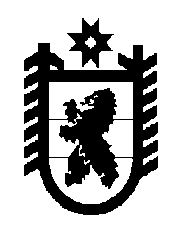 Совет Олонецкого городского поселения -представительный орган муниципального образования13-е заседание   IV созываРЕШЕНИЕот  24.07.2018г.  №О внесении изменений в  решениеот 26.10.2010г. № 39 «Об установленииземельного налога»     В соответствии со ст.387,397 Налогового кодекса Российской Федерации, ст.14 Федерального закона от 06.10.2003г. № 131-ФЗ «Об общих принципах организации местного самоуправления в Российской Федерации», ст.27 Устава Олонецкого городского поселения Совет Олонецкого городского поселения – представительный орган муниципального образования решил:1. Внести следующие изменения в решение от 26.10.2010г. № 39 «Об установлении земельного налога» (в редакции решений от 05.02.2013г.№ 102, от 17.09.2013г. № 173):1.1. в пункте 1 слова «0,1 процент» заменить словами «0,3 процента»;1.2.  пункт 2 изложить в новой редакции: «2.Установить налоговую льготу 50 процентов налоговой ставки для физических лиц на один земельный участок для граждан, воспитывающих детей-инвалидов».1.3. в пункте 3 абзаце первом слова «01 ноября» заменить словами «01 декабря».2. Настоящее решение подлежит опубликованию в районной газете «Олония» и вступает в силу с 1 января 2019 года.Глава Олонецкого городского поселения                                   В.В.Тихонова